Stap 1: Voorbeeldpack toesturen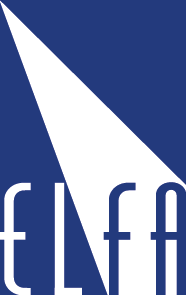 
Om het proces zo efficiënt mogelijk te laten verlopen ontvangen wij het liefst een voorbeeldpack. Voor dat u het voorbeeldpack toestuurt meldt eerst uw aanvraag via: info@elfa.nl en vermeldt daarbij de onderstaande gegevens: Verstuur vervolgens het pack onder vermelding van uw referentie naar Elfa. Stappen 2 en 3 hoeven dan niet meer doorlopen te worden.Stap 2: Foto’s en specificaties
Indien het niet mogelijk is om een voorbeeldpack aan ons te versturen ontvangen wij graag 3 foto’s van het battery pack, 3 foto’s van de connector en 3 specificaties. Zie voorbeeldfoto’s. Graag ten minste één foto waarbij het etiket goed leesbaar is. Instructies: Verstuur de foto’s, specificaties en de gegevens van de aanvrager naar info@elfa.nl. Stap 3 hoeft dan niet meer doorlopen te worden.Battery pack 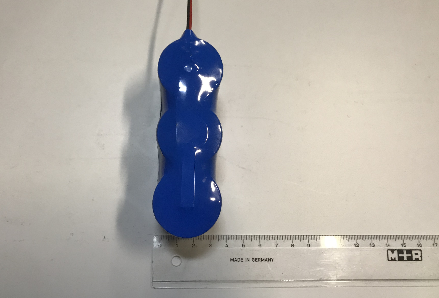 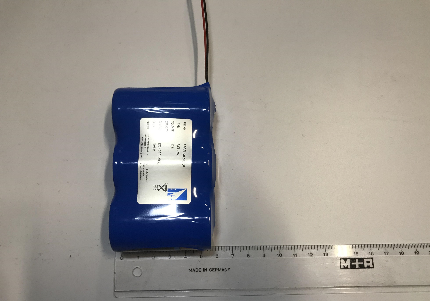 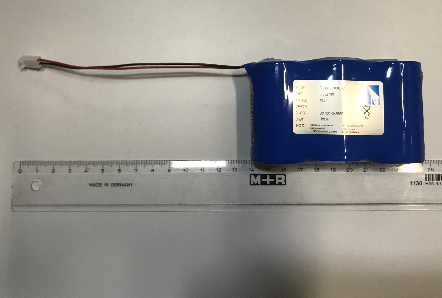 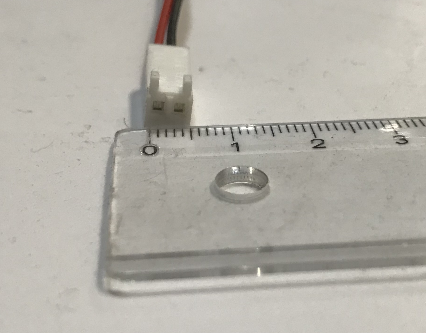 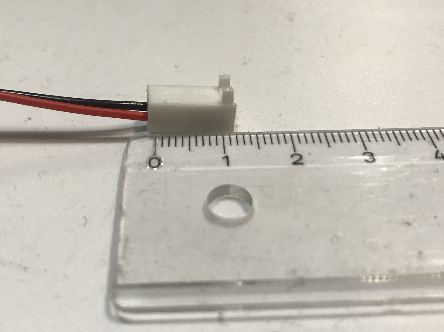 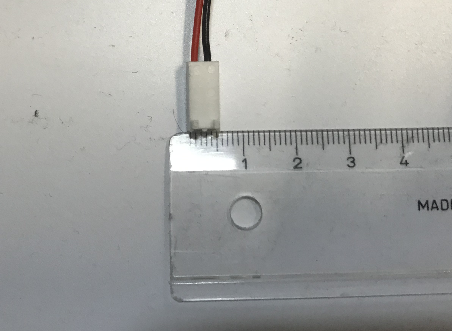 Connector 
SpecificatiesGegevens aanvragerStap 3: Invullen van alle onderstaande specificaties
Indien optie 1 & 2 beide niet mogelijk zijn vul dan onderstaande gegevens in en verstuur naar info@elfa.nl.  Gegevens aanvrager
Specificaties*Gemeten vanaf buitenkant pack tot en met begin connectorAdresgegevens:Elfa Elementenfabriek B.V.
Madridstraat 5-7
1175 RK Amsterdam (Lijnden)Vragen of opmerkingMocht u nog met vragen en/of opmerkingen zitten dan verzoeken wij u contact op te nemen met onze Inside Sales afdeling.Deze is te bereiken via +31 (0)20 643 69 72 en info@elfa.nl.Contactpersoon: Telefoonnummer: Klantreferentie: Aantal packs (behoefte):Type cellen: Chemische samenstelling:                                                                 Bijv. NiCd, NiMH, Lithium, Alkaline, etcMerk & type connector:  Contactpersoon:Telefoonnummer: Klantreferentie: Aantal packs (behoefte):Contactpersoon:Telefoonnummer: Klantreferentie: Aantal packs (behoefte):Aantal cellen: Type cellen: Lengte pack (mm):Breedte pack (mm):Hoogte pack (mm):Chemische samenstelling:                                                                 Bijv. NiCd, NiMH, Lithium, Alkaline, etcSpanning (V): Capaciteit (mAh):Configuratie: 	                                                      Stick / SBS / overigeLengte draad (mm)*:Merk connector:  Type connector:  Temp. bereik omgeving (°C):Aantal packs (behoefte):  Voorbeeldpack mogelijk 	Ja / Nee